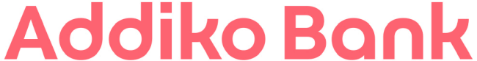 Objava za medijeAddiko banka otvorila poslovnicu u Središću u Novom ZagrebuZagreb, 21. siječnja 2022. – Nova poslovnica Addiko banke otvorena je u Središću, na adresi Ede Murtića 2D. Svečanim otvorenjem poslovnice stanovnici jedne od najpoželjnijih zagrebačkih četvrti dobili su novog susjeda, a u povodu dolaska u novu četvrt Addiko banka je za sve nove klijente poslovnice u Središću pripremila posebne pogodnosti. Tako nove klijente koji otvore račun očekuju paket dobrodošlice u iznosu od 350 kn, dodatnih 100 kn za plaćanje Addiko Mastercard® Debit karticom te 1.000 kuna pri realizaciji gotovinskog kredita.Uzvanicima su se na svečanom otvorenju obratili Mario Žižek, predsjednik Uprave Addiko banke, i voditeljica nove poslovnice Nataša Cimprić, te iskazali zadovoljstvo što će od sada Addiko banka biti još pristupačnija postojećim i budućim klijentima u Novom Zagrebu, i olakšati im ostvarenje svakodnevnih financijskih potreba i želja.  „Nakon izazovne, ali i uspješne 2021. godine koja je bila u znaku petog rođendana Addiko banke, drago mi je da smo novu godinu započeli otvaranjem nove poslovnice i tako naglasili našu posvećenost građanstvu te malim i srednjim poduzetnicima“, izjavio je predsjednik Uprave Addiko banke Mario Žižek, zahvalio svojim zaposlenicima, te dodao kako su upravo oni bili ključ uspješne prilagodbe poslovanja i implementacije novih tehnologija u poslovne procese kojima je Addiko banka dokazala svoju izvrsnost.Za izvrsnost u odnosu prema klijentima početkom godine je Addiko banci potvrđen prestižni status u Customers’ Friend programu – Superior Excellence status, od strane nezavisnog međunarodnog akreditacijskog tijela ICERTIAS-a te je ocjenjena ukupnom prosječnom ocjenom 4,58 od ukupno 5 u analiziranim područjima reputacije, komunikacije, korisničkom iskustvu i povjerenju. 
„Iznimno smo ponosni što je naš kontinuiran trud prepoznat jer potvrđuje našu predanost klijentima kojima nastavljamo biti pouzdan partner, a u to će se od danas moći uvjeriti i stanovnici Novog Zagreba koji mogu biti sigurni da su njihove financije u dobrim rukama“, zaključio je Žižek.Klijentima nove poslovnice, površine od 260 m², na raspolaganju će svakodnevno biti sedmero zaposlenika, radnim danima od 8 do 19 sati, a subotom od 8 do 12 sati.Kontakt za medije: Korporativne komunikacijeKatarina KantolićEmail: katarina.kantolic@addiko.comTel: 091 4978 027